Государственное бюджетное дошкольное образовательное учреждениедетский сад № 17 комбинированного вида Кировского района Санкт-ПетербургаИнтегрированное занятие по ознакомлению с окружающим миром и по художественному творчеству в старшей группеС использование ИКТ технологий и проблемного обучения.Тема: «Космос»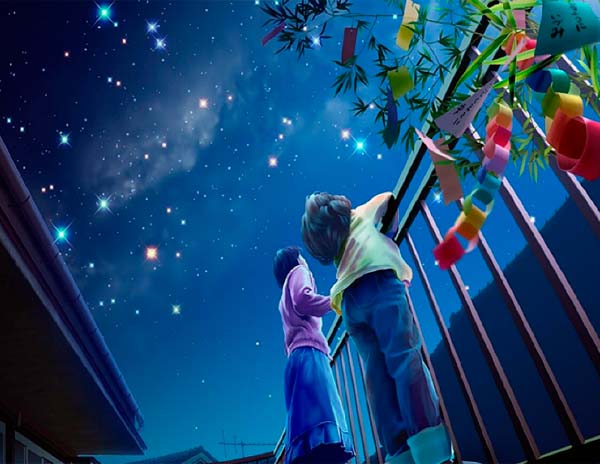 Составила воспитатель:   Каманина Александра СергеевнаСанкт-Петербург 2016 гТема: «Космос»Цель: продолжать воспитывать у детей отзывчивость, сочувствие к игровым персонажам, вызвать желание помочь им; закреплять представление о космосе, планетах нашей вселенной; закрепить навыки вырезания фигур нужной формы.Оборудование: презентация «Космос», муз. «Гимн России», кисти, клей, ножницы, цветная бумага, фото детей.Ход занятияЗвучит музыка, дети входят в зал и рассаживаются по стульчикам.Восп.: дети, сегодня я предлагаю вам окунуться в бесконечность нашей вселенной. А для этого мы с вами вспомним какие планеты существуют в нашей галактике, кто был нашим первым космонавтом. Поэтому предлагаю прослушать небольшой рассказ.Слайд№1Посмотрите на этих малышей – они с интересом смотрят в ночное небо! Там столько красивых звезд! Люди с самых давних времен любили смотреть на звезды, и им было очень интересно – какие же они на самом деле!Слайд№2И вот однажды они решили полететь в космос! К звездам! Для полета в космос люди построили космическую ракету. В ракету посадили космонавта именно он должен был управлять ракетой и лететь к звездам.Слайд№3Когда космонавт сел в ракету, пошел обратный отсчет: «Пять, четыре, три, два, один, ПУСК!». Ракета оторвалась от земли, из ее хвоста вырвался огонь – так сильно работал ее двигатель. И ракета полетела высоко в небо.Слайд№4В космосе он увидел много разных планет, они крутились вокруг одной самой яркой планеты, которую называют Солнце.Слайд№5Восп.: ребята, давайте вспомним, какие планеты есть в нашей солнечной системе.Дети: Меркурий, Венера, Марс, Земля, Плутон, Юпитер, Уран, Нептун, Сатурн.Восп.: Молодцы, все вспомнили. А еще космонавты увидели там звезды. Они так далеко находятся от нашей земли, что кажутся нам лишь маленькиСлайд№6Восп.: Послушайте стихотворениеЧто такое звёзды?Если спросят вас —Отвечайте смело:Раскалённый газ.И ещё добавьте,Что притом всегдаЯдерный реактор — Каждая звезда!Восп.:Ребята, а вы знаете кто был первым космонавтом в России?Дети: да, Ю. Гагарин.Восп.: Правильно, это Юрий Гагарин.Слайд№7А знаете ли вы, какие звери посетили первыми космос?Дети: собаки.Восп.: правильно, их звали Белка и Стрелка.Слайд№8 Звучит музыка, входит собачка «Белка»Белка: здравствуйте, я слышала, что вы в космос собираетесь.Восп.: да, собираемся.Белка: а знаете ли вы, что в космос берут только подготовленных людей?Восп.: знаем, только мы не знаем как нам подготовиться к полёту.Белка: а я вам помогу. Давайте встанем в круг и сделаем зарядку.Упражнение 1. Бег по комнате - для разминки.Упражнение 2. Ходьба на носочках, на пяточках, ходьба по массажной дорожке (любой другой массажной поверхности – крупе, камушкам, карандашам и т.п.).Упражнение 3. Тренируем вестибулярный аппарат (все как у настоящих космонавтов). Дети садятся на мячики и крутят попой в разные стороны.Белка: молодцы, теперь вы готовы лететь в космос, вот только ракета то у вас есть?Слайд№9Восп.: есть, только её надо достроить.Белка: ну что ж, пойдемте достраивать, а то и мне уже захотелось поскорее отправиться с вами в косвос.Ребята рассаживаются за столы с рабочим материалом.Восп.: ну вот Белка, наша ракета готова.Белка: ой какая красивая. Теперь я за вас спокойна. Остается пожелать вам счастливого пути, а я побегу к Стрелке и расскажу ей о том как вам помогла отправиться в космос. До свиданья!Дети: До свиданья!Восп.: ребята, в космос мы лететь готовы, но не совсем. Хороший космонавт перед полетом должен отдохнуть и подкрепиться хорошенько. Поэтому предлагаю для начала отправиться в группу чтобы еще раз отдохнуть перед полетом.